Приложение 6  Овощи и зеленьсвекла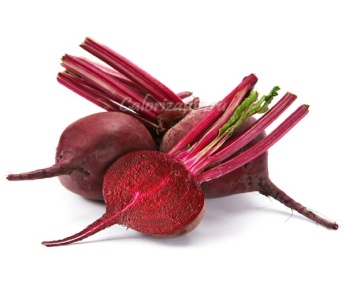 морковка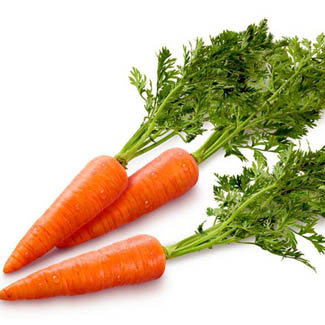 репа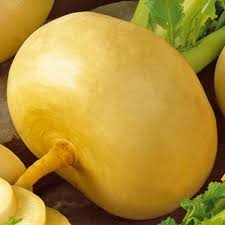 редис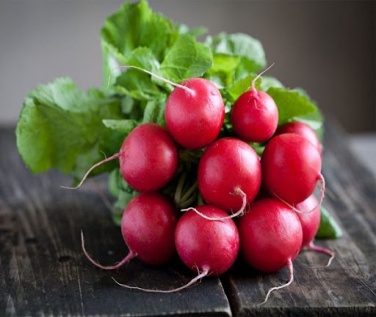 картошка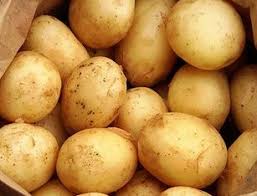 щавель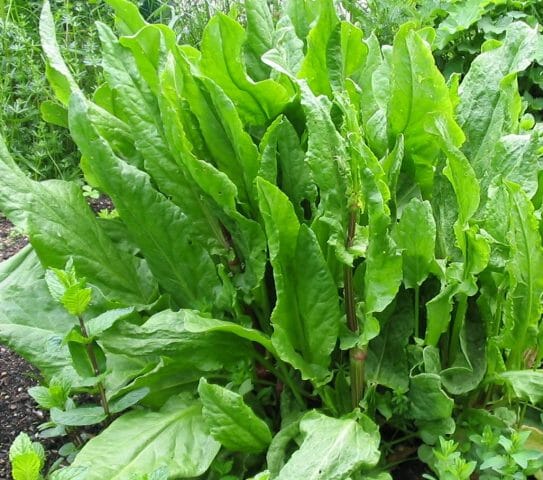 шпинат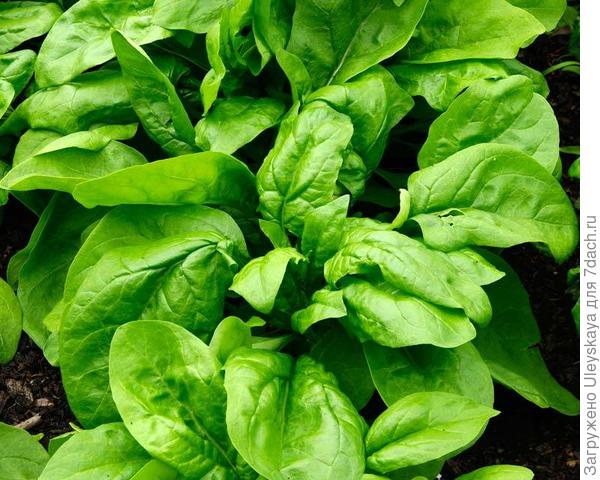 салат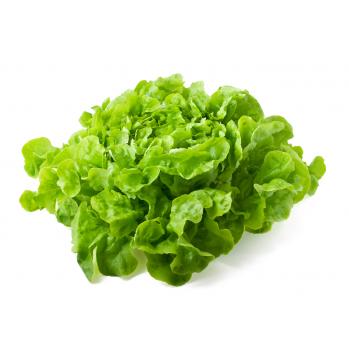 укроп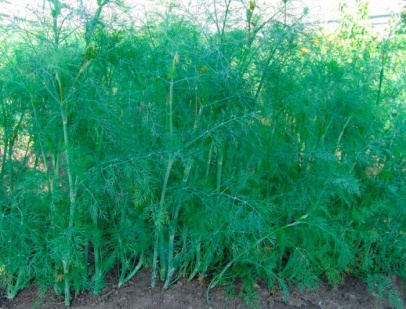 петрушка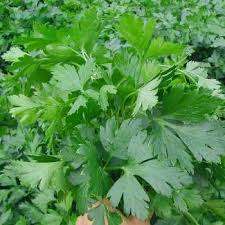 сельдерей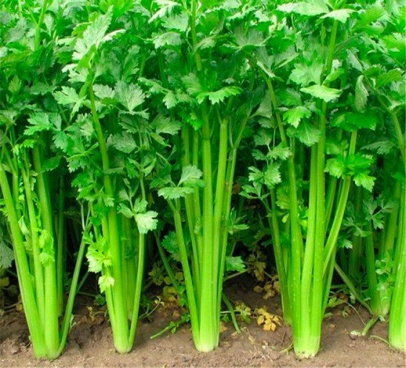 кинза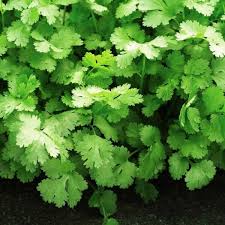 лук-батун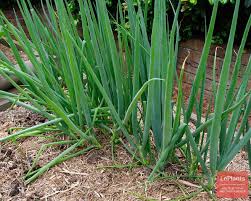 лук-севок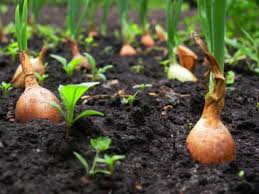 горчица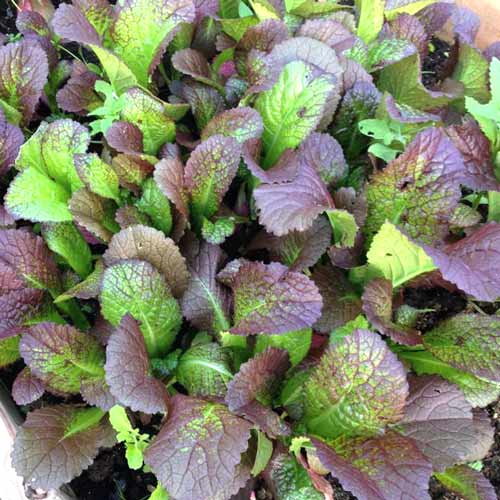 